South Arbor PTOMEETING  AGENDA	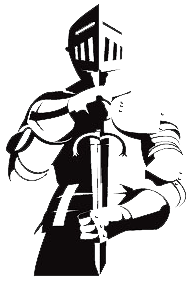 Meet & GreetSign in, fill out a ticket to win a free voucher for 2 bagels and 2 drinks at Bagel WednesdaysApproval of Last Meeting’s Minutes, November 2019Treasurer’s ReportFunding RequestsCarrie Wolken requesting $329.67 for 30 Scholastic Scope magazines.  These magazines are skill-based and aligned to the Common Core standards. Topics & UpdatesAuction UpdateZap ZoneOpen FloorClosingNext Meeting will be March 26 at 6:30 PM